BAB III
ANALISIS DAN PERANCANGANKerangka KonseptualDalam suatu penelitian harus memiliki konsep yang jelas sehingga dapat diurutkan secara sistematis dan dideskripsikan dengan suatu fenomena yang diteliti. Peneliti menggunakan pendekatan kerangka konseptual yang telah diadaptasi sesuai dengan tujuan penelitian. Untuk menggambarkan konsep implementasi sistem ERP Odoo seperti pada Gambar 3.1.Gambar 3. 1 Metodologi DiagramIdentifikasi MasalahDalam tahap ini peneliti mengidentifikasi permasalahan menggunakan metode wawancara secara langsung dengan pemilik Captain Gadget. Dengan Iuaran rumusan penelitian, batasan masalah penelitian dan tujuan penelitian ini dibuat. Hasil dari wawancara ditemukan beberapa masalah yang ada pada Captain Gadget. Tabel 1 Identifikasi MasalahStudi PendahuluanPada tahap ini peneliti mulai menganalisis proses bisnis yang sedang berjalan pada Captain Gadget.PersediaanProses bisnis Inventory atau persediaan yaitu Admin menerima barang dari supplierAdmin memberikan barang barang kepada bagian gudangPihak Gudang melakukan pengecekkan barangPihak Gudang memberikan konfirmasi kepada adminPihak Gudang melakukan pendataan barang masukPihak Gudang melakukan pencatatan barang keluar ke setiap cabang atau resellerPembelianProses bisnis purchasing atau pembelian yaitu Admin persediaan melakukan pembelian barang dalam memenuhi proses bisnis penjualan. Pembelian barang oleh admin pengadaan kepada supplier. Proses pada pembelian barang ke supplier dilakukan sebagai berikut :Admin gudang melaporkan stok barangPihak Admin pengadaan barang melakukan pengecekkan laporan data stok barang yang kosongPihak Admin pengadaan barang menentukan supplierPihak Admin pengadaan barang order produkSupplier konfirmasi ketersediaan barangBagian barang melakukan pembelian Supplier melakukan pengiriman bukti pembelian dan barang ke lokasi penerimaan barang Captain GadgetPihak Captain Gadget menerima barangPihak gudang melakukan pengecek kan barang yang datangPihak gudang melakukan konfirmasi ke bagian pengadaan barangAdmin pengadaan melakukan pembayaranAdmin pengadaan barang melakukan konfirmasi pembayaran ke supplierBagian  Admin pengadaan barang melakukan pencatatan di buku kasPenjualanSales Order atau Pesanan Penjualan adalah proses penjualan barang untuk memenuhi pesanan pelanggan. Dalam proses bisnis penjualan terdapat beberapa alur proses yaitu sebagai berikut :Pihak customer melakukan pemesanan barangPenjual membuat daftar pemesanan barangPenjual melakukan pengecekkan barang di gudangPenjual memberikan barang sesuai pesanan customerCustomer melakukan pengecekkan barangCustomer melakukan negoisasi harga dengan PenjualCustomer melakukan pembayaranPenjual membuat nota penjualan barangPengumpulan Data dan InformasiPada tahapan berikut ini peneliti melakukan observasi lapangan untuk medapatkan data pembukuan yang dimiliki saat ini di Captain Gadget meliputi data barang, data supplier, data pelanggan, nota penjualan dan pembelian untuk di konfigurasikan ke dalam aplikasi Odoo.Pada tahap pengumpulan informasi , Peneliti mengumpulkan data berupa dokumentasi untuk dapat mengetahui informasi secara detail pengelolahan data pada captain gadget dan studi pustaka teori-teori yang berhubungan dengan konfigurasi dan implementasi aplikasi Odoo, sebagai acuan untuk pemecahan dan perumusan masalah berdasarkan penelitian yang telah ada.Analisis dan desainDalam bagian ini informasi - informasi yang di dapatkan berdasarkan hasil dari wawancara yang telah dilakukan dan terlampir pada lampiran MoM (minute of meeting). Data yang didapatkan merupakan kebutuhan pengguna dari sistem yang sedang berjalan saat ini pada perusahaan. Dalam bagian ini juga menjelaskan tentang konfigurasi sistem yang akan di implementasikan pada Captain gadget dan data fisik meliputi nota dan data stok barang yang didapatkan peneliti adalah hasil observasi mengenai kebutuhan sistem ERP (enterprise resource planning) Odoo yang akan diimplentasikan di Captain gadget. Analisis Value ChainDalam melakukan analisis value chain dibuat melalui hasil wawancara dengan pihak Captain Gadget, hasil dari analisis untuk setiap aktivitas dalam value chain adalah sebagai berikut :Tabel 2 Analisis Value ChainProses Bisnis Saat ini (As-is condition)Alur proses bisnis yang berjalan saat ini pada captain gadget terdapat dua proses bisnis yaitu pembelian dan penjualan handphone accessories dan sparepat handphone. Sistem yang di gunakan dalam proses pencatatannya mengandalkan Microsoft Excel, buku kas dan nota pembelian.Tabel 3 Proses Bisnis As-isModel Bisnis pada Captain GadgetDalam menggambarkan proses bisnis saat ini, peneliti menggunakan Business Process Model and Notation (BPMN) sebagai notasi alur kerja atau model bisnis untuk suatu sistem yang ada di perusahaan.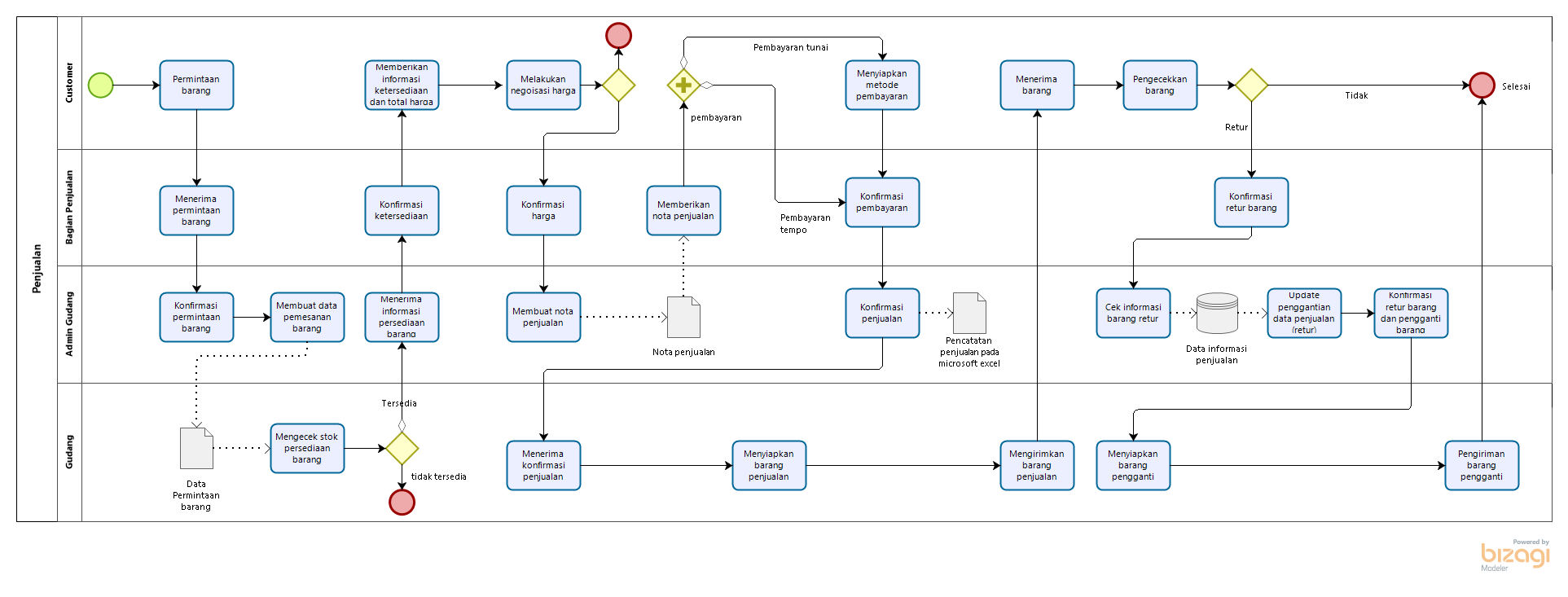 Gambar 3. 2 BPMN As-is Penjualan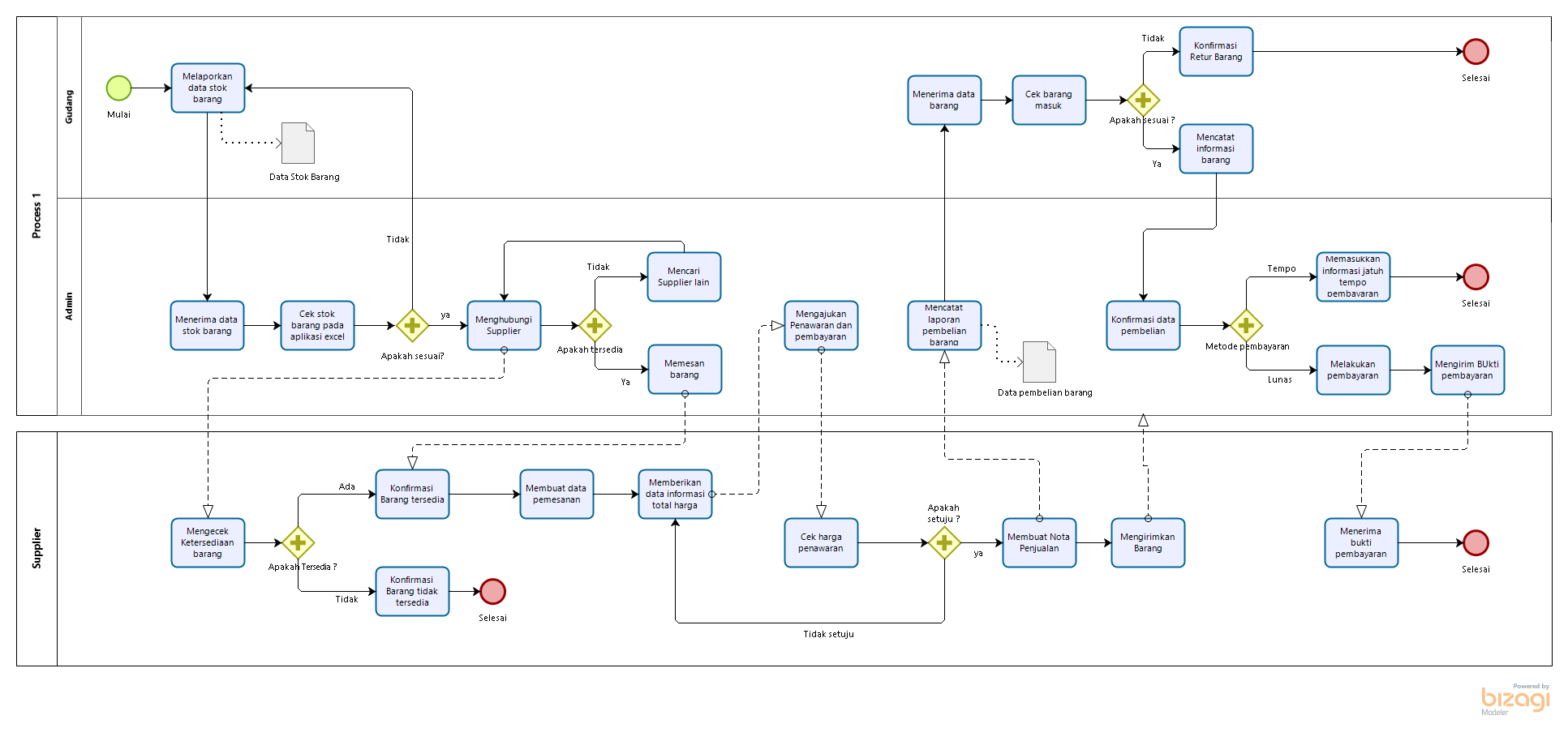 Gambar 3. 3 BPMN As-is PembelianProses bisnis yang akan diterapkan (To-be condition) Berikut alur dari proses bisnis pada Captain Gadget yang setelah dikonfigurasi kan dengan Aplikasi Odoo untuk memenuhi kebutuhan dari sistem yang diharapkan. Tabel 4 Proses Bisnis to-beModel Bisnis Sistem ERP OdooBerikut gambaran dari alur proses bisnis setelah menggunakan sistem ERP Odoo menggunakan BPMN (Business Process Model and Notation) yang terlampir sebagai berikut :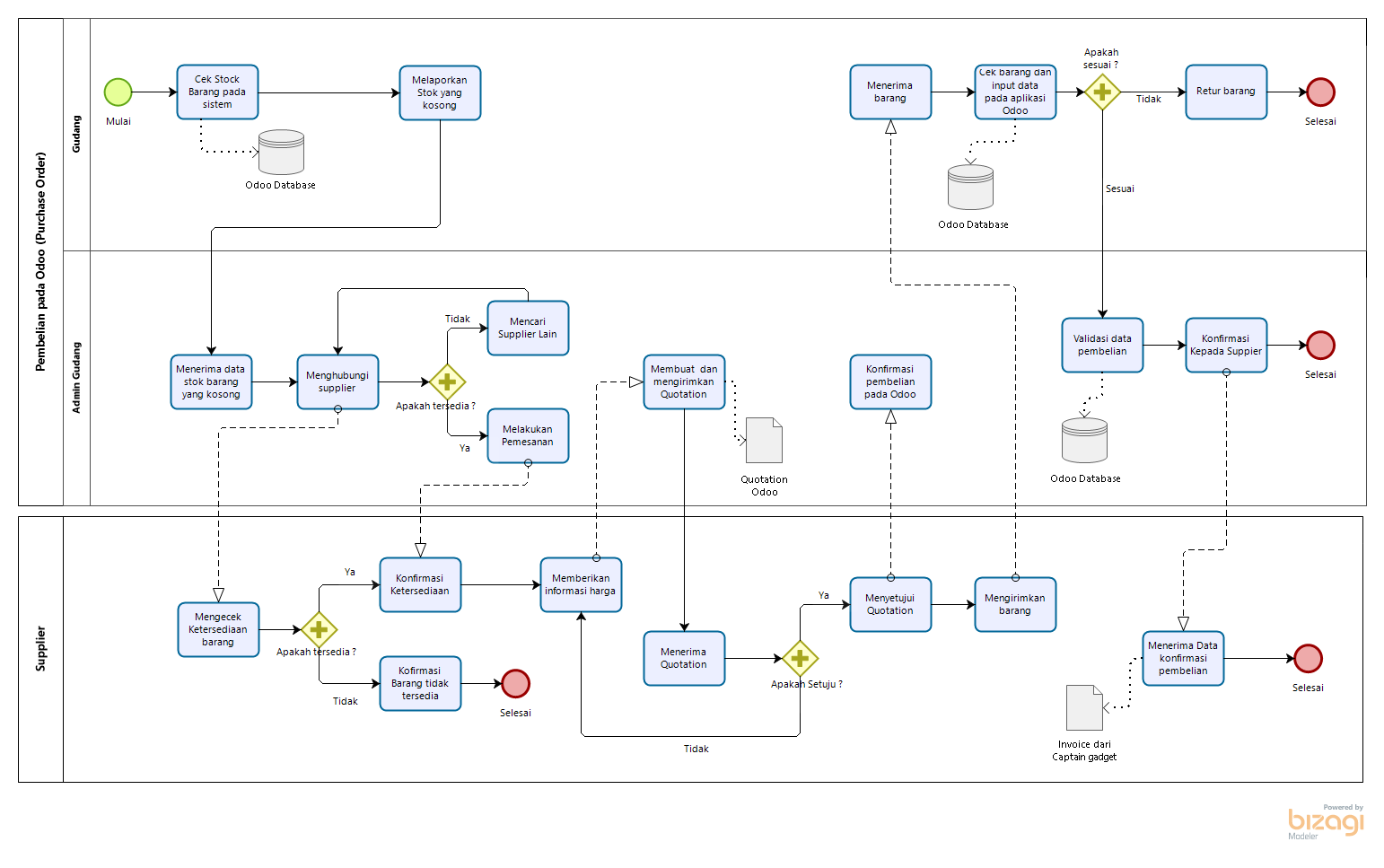 Gambar 3. 4 BPMN To-be Penjualan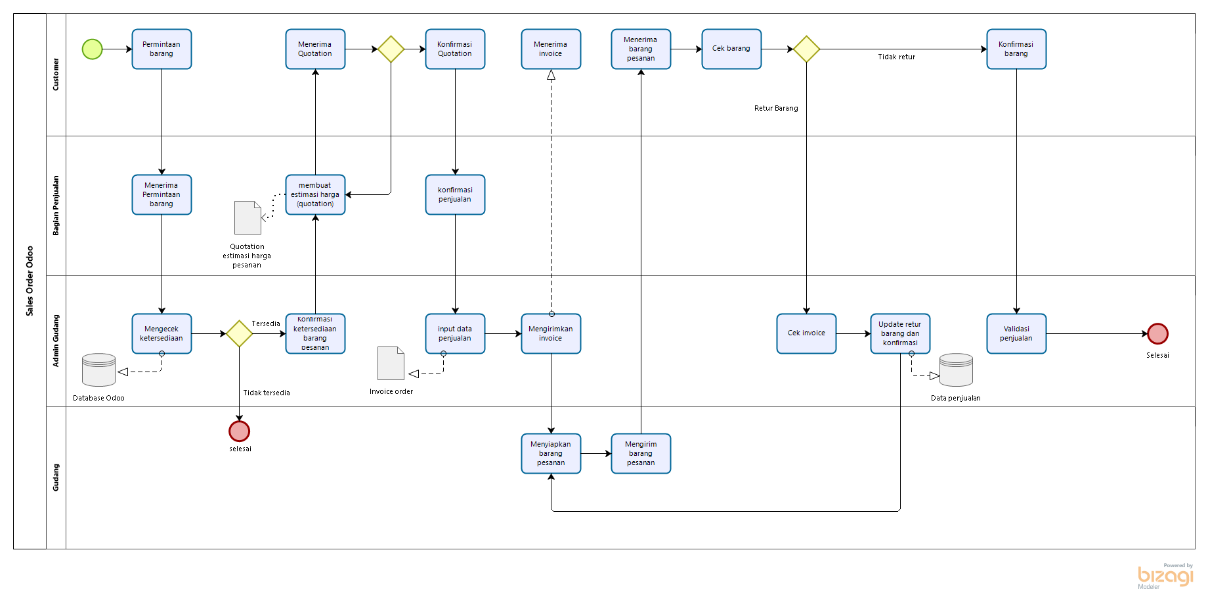 Gambar 3. 5 BPMN To-be PembelianAnalisis GAP Analisis GAP digunakan untuk membandingkan kinerja actual atau yang saat ini ada pada Captain Gadget dengan knerja yang menggunakan aplikasi Odoo yang akan diterapkan, adalah sebagai berikut :Tabel 5 Analisis GAPRuang LingkupBagian berikut merupakan ruang lingkup atau batasan-batasan pada penelitian yang meliputi ruang lingkup fisik atau lokasi penelitian dan ruang lingkup teknis dari aplikasi Odoo yang nantinya diterapkan.Ruang Lingkup FisikImplementasi dan demo aplikasi akan dilakukan di cabang pusat yang juga merupakan gudang Captain Gadget yang berlokasi di sawojajar Kota Malang dan Aplikasi ERP Odoo akan di install pada perangkat yang digunakan oleh admin dan staf gudang pada Captain Gadget.Ruang Lingkup TeknisModul yang di konfigurasikan dan di implementasikan pada Captain Gadget adalah modul-modul untuk memenuhi kebutuhan proses bisnis pada sektor gudang khusus nya pada sistem pengelolahan stok barang, penjualan dan pembelian. Modul-modul yang akan digunakan adalah sebagai berikut :Purchase Management ModulDalam Aplikasi Odoo terdapat modul Purchase Management yang mengelola alur pembelian secara lengkap dimulai dengan membuat dan melacak order pembelian barang, kelola data vendor atau supplier, pencatatan barang masuk, data pembayaran di muka atau kontan, memeriksa faktur dan tanggal jatuh tempo pembayaran serta membuat laporan koperhensif untuk analisis tagihan pada setiap supplier. Pada Captain gadget modul ini digunakan dalam pencatatan data supplier setiap handphone , accessories dan sparepart handphone, serta digunakan untuk memeriksa tagihan setiap supplier dan konfirmasi pembelian barang.Modul Warehouse atau PersediaanModul inventory di aplikasi Odoo ini digunakan sebagai pengelolaan data stok barang. Modul ini dapat melacak ketersediaan dan informasi barang secara spesifik. Setiap barang dapat di input menggunakan serial number untuk dapat menunjukkan status barang secara real-time. Modul ini dapat di integrasikan dengan sales, purchasing dan accounting untuk update perubahan stok. Pada Captain Gadget dibutuhkan modul ini untuk mengelola persediaan yang menjadi masalah utama, dan memonitor arus transaksi atau keluar masuk nya barang, serta ketersediaan barang di gudang.Sales Management ModulModul berikut digunakan untuk pengelolahan dan penyimpanan dari transaksi penjualan yang ada pada Captain Gadget. Hal ini dapat dimanfaatkan oleh pengguna . Pada Captain Gadget modul ini dibutuhkan untuk pencatatan laporan transaksi penjualan dan untuk evaluasi pesanan yang telah dilakukan sebelumnya.Identifikasi PermasalahanDampak dari PermasalahanInformasi ketersediaan stock barangKesalahan informasi mengenai ketersediaan barangLaporan Keluar – Masuk barangKehilangan barangInformasi status dan lokasi barangKesulitan Kesulitan melacak lokasi barang yang keluar dan status barangPelaporan Jatuh tempo pembelian barangKesulitan dalam penentuan pembayaranPendataan informasi supplierPekerjaan memakan waktu yang cukup lamaKeteranganPrimary ActivitiesInbound LogisticPergudanganSistem pergudangan dilakukan pada Microsoft excel dan buku besarPrimary ActivitiesInbound LogisticPengendalian persediaanPencatatan persediaan menggunakan Microsoft ExcelPrimary ActivitiesInbound LogisticRetur barang supplierDokumen retur barang tersimpan pada Microsoft ExcelPrimary ActivitiesOutbound LogisticPemrosesan pesanan dan penjualanProses pemesanan menggunakan nota penjualanPrimary ActivitiesOutbound LogisticBarang keluarDokumen barang keluar  Primary ActivitiesOutbound LogisticPenjadwalan pengirimanDokumen penjadwalan pengiriman dilakukan secara manual pada buku pemesananPrimary ActivitiesServiceRetur barang dari pembeliRetur barang terdokumentasi pada file ExcelSupporting ActivitiesTechnology developmentTeknologi dyang digunakan dalam dokumentasiMicrosoft ExcelSupporting ActivitiesProcurement (Purchase)Pembelian barang dari supplierPembelian barang terdokumentasi pada nota yang dikirimkan melalui whatsapp oleh supplier dan pada buku kasNama ProsesSiapa Kapan Dimana Bagaimana Dokumen Penjualan (Sales Order)Staf Penjualan, Pelanggan, Staf GudangAdanya pembelian produk oleh pelangganBagian penjualanLokasi PelangganBagian GudangCustomer Melakukan PemesananPenjual membuat daftar pemesanan barangPenjual melakukan pengecekkan barang di gudangPenjual memberikan barang sesuai pesanan customerCustomer melakukan pengecekkan barangCustomer melakukan negoisasi harga dengan PenjualCustomer melakukan pembayaranPenjual membuat nota penjualan barangBuku Kas, Data pada Microsoft ExcelPembelian (Purchase Order)Admin Pengadaan Barang, Staf Gudang, SupplierPembelian Produk kepada SupplierBagian Pengadaan barangBagian GudangPihak gudang melaporkan stok barang yang adaPihak admin pengadaan barang melakukan pengecekkan laporan data stok barang yang kosongPihak admin pengadaan barang akan menentukan supplierPihak admin pengadaan barang order barangSupplier konfirmasi ketersediaan barangPihak admin pengadaan barang melakukan konfirmasi pembelianSupplier melakukan pengiriman bukti pembelian dan barang ke lokasi penerimaan barang Captain GadgetBagian gudang menerima barangBagian gudang melakukan pengecek kan barang yang datingBagian gudang melakukan konfirmasi ke bagian pengadaan barangAdmin pengadaan melakukan pembayaran Admin pengadaan barang melakukan konfirmasi pembayaran ke supplierBagian  Admin pengadaan barang melakukan pencatatan di buku kasData Pembelian di Microsoft ExcelNama ProsesSiapaKapanBagaimana aktivitas bisnis berjalanPenjualan Sales Order)Staf Penjualan, Pelanggan, Staf GudangAdanya proses pembelian barang oleh pelangganPelanggan meIakukan pemesananBagian penjualan membuat daftar pemesanan ke sistem ERPSistem akan membuat quotation dan daftar pemesananPembeli melakukan menyetujui pemesananBagian Penjualan melakukan konfirmasiBagian gudang menyiapkan barang yang akan dikirim atau diambil oleh pelangganCustomer melakukan konfrimasi barangBagian Penjualan melakukan validasiPembelian (Purchase Order)Admin Pengadaan Barang, Staf Gudang, SupplierPembelian Produk kepada SupplierBagian gudang melakukan pengecekkan barang di sistem erpBagian pengadaan barang melakukan entri data dalam purchase order untuk pemesanan kepada supplierSupplier menerima order dan melakukan pengiriman barangBagian Gudang melakukan pengecekan kesesuaian barangBagian pengadaan melakukan konfirmasi penerimaan barang dan dicatat pada sistem erpGAP ANALYSISGAP ANALYSISGAP ANALYSISGAP ANALYSISGAP ANALYSISGAP ANALYSISNoKondisi Saat iniEnd GoalGapsImplicationsRecomendationsPada proses bisnis pembelian dan pencatatan order dilakukan dan disimpan ke dalam data excelAdanya sistem yang memudahkan pengguna dalam menyimpan laporan pembelian yang tidak memakan waktu serta data tersimpan dengan baik. Belum adanya sistem untuk pengelolaan data pembelian yang berjalan sesuai dengan yang diharapkan.Proses pencatatan order dilakukan secara manual dapt menyebabkan human error dan memakan waktu saat pengecekkan jatuh tempo pembayaranPada Aplikasi ERP Odoo terdapat fitur untuk pencatatan order barang lalu akan disimpan pada database dan terintegrasi dengan data stok barang.Laporan data barang keluar atau penjualan barang dilakukan menggunakan excelAdanya fitur input data penjualan dan attribute yang lain dan tersimpan pada database.Sistem yang digunakan belum dapat memberikan kinerja yang sesuai dengan kebutuhan perusahaan.Proses pencatatan dalam bentuk nota membutuhkan waktu yang cukup lama dan menimbulkan resiko kehilangan atau human error.Pada aplikasi ERP Odoo terdapat fitur untuk mengelola penjualan atau barang keluar sehingga memudahkan pengguna dalam mengelola data penjualan dan data stok barang. Data tersebut disimpan kedalam database.Penjualan dan pembelian dalam bentuk tempo menggunakan sistem manual yaitu nota dan report ke whatsapp customer atau supplierMemberikan fitur pada pengguna untuk mengelola data pembayaran barang dengan waktu yang telah di tentukan dan mengurangi kesalahan human error.Belum adanya sistem yang dapat mengelola invoice penjualan dengan tempo waktu pembayaran sesuai dengan kebutuhan proses bisnis.Pada pencatatan nota tempo menggunakan Microsoft excel membutuhkan waktu yang cukup lama untuk pengecekkan data dan menyebabkan human error.Pada sistem ERP Odoo terdapat menu yang dapat membantu pengguna dalam memberikan informasi tanggal pembayaran dalam bentuk tempo dan data tersebut tersimpan pada database.Persetujuan untuk estimasi hargaMemberikan fitur estimasi biaya yang mmudahkan sebelum adanya transaksi penjualan maupun pembelian.Belum adanya sistem yang dapat memberikan estimasi harga dalam transaksi penjualan maupun pembelian.Sebelum transaksi penjualan atau pembelian estimasi harga pengguna harus menghitung terlebih dahulu menggunakan calculator dan meminta validasi pada pihak yang terkait dan hal tersebut membutuhkan sedikit banyak waktu.Pada sistem ERP Odoo terdapat fitur yang memberikan Form Quotation yang semua bekerja secara otomatis terkait perhitungan dan estimasi harga. Lalu pengguna cukup memvalidasi jika harga tersebut telah disepakati oleh pihak yang terkait. Sistem ini dapat bekerja pada proses bisnis penjualan maupun pembelian.Pencatatan dan pengecekkan serial handphone yang menggunakan microsoft excelAdanya sistem yang dapat menyimpan data nomor serial dan lama garansi sehingga memudahkan pengguna untuk pengecekkan barang yang keluar atau terjual.Belum adanya sistem tracking barang melalui serial barang tersebut pada proses bisnis saat ini yang sesuai dengan diharapkan.Pencatatan dan pengecekkan saat ada retur barang memakan waktu dan sering terjadi kesalahan saat pengecekkan serial handphone.Pada Aplikasi ERP Odoo menyediakan fitur Lot/Serial yang memungkinkan pengguna dapat tracking barang yang keluar atau terjual.Data pelanggan dan supplier disimpan ke dalam Microsoft excelAdanya sistem database yang memudahkan pengguna dalam mengelola data customer dan supplierData customer dan supplier yang tersimpan dalam database dan belum berjalan sesuai dengan yang diharapkan.Kontak pelanggan dan supplier yang tersimpan pada ponsel sering terjadi kesalahan pencatatan pada penjualan dan pengecekkan membutuhkan waktu yang cukup lamaPada Aplikasi ERP Odoo pengguna dapat menyimpan data pelanggan dan supplier kedalam sistem untuk dapat disimpan dan dikelola lebih baik lagi.